Prezydent Miasta Pruszkowa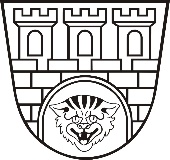 Zarządzenie nr 277/2022Prezydenta Miasta Pruszkowaz dnia 30 listopada 2022 r.w sprawie przyjęcia Gminnej Ewidencji Zabytków Gminy PruszkówNa podstawie art. 7 ust. 1 pkt 9 i art. 30 ust. 1 ustawy z dnia 8 marca 1990 r. o samorządzie gminnym (t.j. Dz. U. z 2022 r. poz. 1561) oraz art. 22 ust. 4 i 5 ustawy z dnia 23 lipca 2003 roku o ochronie zabytków i opiece nad zabytkami (t.j. Dz. U. z 2022 r. poz. 840)  zarządza się, co następuje:§ 11. Przyjmuje się Gminną Ewidencję Zabytków Gminy Pruszków, zwaną dalej „Ewidencją”.2. Ewidencję prowadzi się w formie zbioru kart adresowych, których wykaz założony dla zabytków nieruchomych oraz stanowisk archeologicznych stanowi załącznik do niniejszego zarządzenia.§ 2Wykonanie zarządzenia powierza się Naczelnikowi Wydziału Planowania Przestrzennego§ 3Zarządzenie wchodzi w życie z dniem podpisania.Prezydent Miasta PruszkowaPaweł Makuch